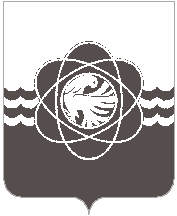 П О С Т А Н О В Л Е Н И Еот    28.02.2023     №   144          В соответствии с Земельным кодексом Российской Федерации,  Федеральным законом от 27.07.2010 № 210-ФЗ «Об организации предоставления государственных и муниципальных услуг», постановлением Администрации муниципального образования « город Десногорск» Смоленской области от 12.09.2019 № 1000 «Об утверждении Порядков разработки и утверждения административных регламентов осуществления муниципального контроля и административных регламентов предоставления муниципальных услуг, и признании утратившим силу постановления Администрации муниципального образования «город Десногорск» Смоленской области от 30.05.2017 № 500 «Об утверждении Порядка разработки и утверждения административных регламентов предоставления муниципальных услуг (исполнения муниципальных функций)», на основании Устава муниципального образования «город Десногорск» Смоленской области и в целях приведения в соответствие с действующим законодательствомАдминистрация муниципального образования «город Десногорск» Смоленской области постановляет:1. Утвердить Административный регламент предоставления муниципальной услуги «Предоставление земельных участков в собственность, по договору купли-продажи собственникам зданий, строений, сооружений из земель, находящихся в государственной или муниципальной собственности на территории муниципального образования «город Десногорск» Смоленской области».2. Определить Уполномоченным органом на предоставление муниципальной услуги «Предоставление земельных участков в собственность, по договору купли-продажи собственникам зданий, строений, сооружений из земель, находящихся в государственной или муниципальной собственности на территории муниципального образования «город Десногорск» Смоленской области» Комитет имущественных и земельных отношений Администрации муниципального образования «город Десногорск» Смоленской области.3. Председателю Комитета имущественных и земельных отношений Администрации муниципального образования «город Десногорск» Смоленской области Т.Н. Зайцевой определить должностное лицо, ответственное за размещение Административного регламента «Предоставление земельных участков в собственность, по договору купли-продажи собственникам зданий, строений, сооружений из земель, находящихся в государственной или муниципальной собственности на территории муниципального образования «город Десногорск» Смоленской области» в Федеральной государственной информационной системе «Федеральный реестр государственных услуг (функций)».4. Признать утратившими силу постановления Администрации муниципального образования «город Десногорск» Смоленской области:- от 29.03.2012 № 274 «Об утверждении Административного регламента по предоставлению муниципальной услуги «Предоставление земельных участков в собственность, по договору купли-продажи собственникам зданий, строений, сооружений из земель, находящихся в государственной или муниципальной собственности на территории муниципального образования «город Десногорск» Смоленской области»;- от 29.05.2014 № 692 «О внесении изменений в Административный регламент по предоставлению муниципальной услуги «Предоставление земельных участков в собственность, по договору купли-продажи собственникам зданий, строений, сооружений из земель, находящихся в государственной или муниципальной собственности на территории муниципального образования «город Десногорск» Смоленской области», утвержденный постановлением Администрации муниципального образования «город Десногорск» Смоленской области от 29.03.2012 г. № 274»;- от 14.07.2015 № 745 «О внесении изменений в Административный регламент по предоставлению муниципальной услуги «Предоставление земельных участков в собственность, по договору купли-продажи собственникам зданий, строений, сооружений из земель, находящихся в государственной или муниципальной собственности на территории муниципального образования «город Десногорск» Смоленской области», утвержденный постановлением Администрации муниципального образования «город Десногорск» Смоленской области от 29.03.2012 г. № 274»;- от 14.03.2016 № 219 «О внесении изменений в Административный регламент по предоставлению муниципальной услуги «Предоставление земельных участков в собственность, по договору купли-продажи собственникам зданий, строений, сооружений из земель, находящихся в государственной или муниципальной собственности на территории муниципального образования «город Десногорск» Смоленской области», утвержденный постановлением Администрации муниципального образования «город Десногорск» Смоленской области от 29.03.2012 г. № 274».5. Отделу информационных технологий и связи с общественностью Администрации муниципального образования «город Десногорск» Смоленской области (Е.М. Хасько) разместить настоящее постановление на официальном сайте Администрации муниципального образования «город Десногорск» Смоленской области в сети Интернет.6. Контроль исполнения настоящего постановления возложить на председателя Комитета имущественных и земельных отношений Администрации муниципального образования «город Десногорск» Смоленской области Т.Н. Зайцеву.Глава муниципального образования«город Десногорск» Смоленской области                                              А.А. НовиковОб утверждении Административного регламента предоставления муниципальной услуги «Предоставление земельных участков в собственность, по договору купли-продажи собственникам зданий, строений, сооружений из земель, находящихся в государственной или муниципальной собственности на территории муниципального образования «город Десногорск» Смоленской области» и признании утратившими силу некоторых правовых актов